РОССИЙСКАЯ ФЕДЕРАЦИЯ  ИРКУТСКАЯ ОБЛАСТЬМАМСКО-ЧУЙСКИЙ РАЙОНЛУГОВСКОЕ ГОРОДСКОЕ ПОСЕЛЕНИЕАДМИНИСТРАЦИЯПОСТАНОВЛЕНИЕ27.04.2022 г.                                                                                                     №37П. Луговский О ВНЕСЕНИИ ИЗМЕНЕНИЙ В ПОСТАНОВЛЕНИЕ АДМИНИСТРАЦИИ ЛУГОВСКОГО ГОРОДСКОГО ПОСЕЛЕНИЯ ОТ 01.02.2022 ГОДА № 6 «ОБ УТВЕРЖДЕНИИ ПЛАНА-ГРАФИКА РАЗМЕЩЕНИЯ ЗАКАЗОВ НА ПОСТАВКИ ТОВАРОВ, ВЫПОЛНЕНИЕ РАБОТ, ОКАЗАНИЕ УСЛУГ ДЛЯ НУЖД АДМИНИСТРАЦИИ ЛУГОВСКОГО ГОРОДСКОГО ПОСЕЛЕНИЯ НА 2022 ГОД»	В соответствии с  Федеральным законом от 06.10.2003 года № 131-ФЗ «Об общих принципах организации местного самоуправления в Российской Федерации», Федерального закона от 5 апреля 2013 года № 44-ФЗ «О контрактной системе в сфере закупок товаров, работ, услуг для обеспечения государственных и муниципальных нужд», совместному приказу Минэкономразвития России и Федерального казначейства «Об утверждении порядка размещения на официальном сайте планов-графиков размещения заказа на поставки товаров, выполнение работ, оказание услуг для нужд заказчиков и формы планов – графиков размещения заказа на поставки товаров, выполнение работ, оказание услуг для нужд заказчиков» от 27.12.2011 г. № 761/20н, решения Думы Луговского городского поселения от 25 декабря 2019 №29 «О бюджете Луговского городского поселения на 2022 год и плановый период 2023-2024гг», руководствуясь Уставом Луговского муниципального образования, администрация  Луговского городского поселения.ПОСТАНОВЛЯЕТ:Внести изменения в приложение к постановлению администрации Луговского городского поселения от 09.03.2022года №25 «О внесении изменений в постановление от 01.02.2022 года № 6 «Об утверждении плана - графика размещения заказов на поставки товаров, выполнение работ, оказание услуг для нужд администрации Луговского городского поселения на 2022 год» изложив его в новой редакции (приложение).Обеспечить своевременное внесение изменений в план - график на поставки товаров, выполнение работ, оказание услуг для нужд администрации Луговского городского поселения на 2022 год в ЕИС.Контроль за исполнением данного постановления оставляю за собой.Глава Луговского городского поселения                                                            А.А. ПоповРОССИЙСКАЯ ФЕДЕРАЦИЯИРКУТСКАЯ ОБЛАСТЬМАМСКО-ЧУЙСКИЙ РАЙОН АДМИНИСТРАЦИЯЛУГОВСКОГО ГОРОДСКОГО ПОСЕЛЕНИЯПОСТАНОВЛЕНИЕ27.04.2022г.                                              п. Луговский                                                           №38О МЕРОПРИЯТИЯХ ПО ОБЕСПЕЧЕНИЮБЕЗОПАСНОСТИ И ОХРАНЫ ЖИЗНИ ЛЮДЕЙНА ВОДНЫХ ОБЪЕКТАХ, РАСПОЛОЖЕННЫХ НА ТЕРРИТОРИИ ЛУГОВСКОГО МУНИЦИПАЛЬНОГООБРАЗОВАНИЯ В 2022 ГОДУВ целях обеспечения безопасности и охраны жизни людей на водных объектах, расположенных на территории Луговского муниципального образования, в соответствии со ст. 27 Водного Кодекса Российской Федерации от03.06.2006г. № 74-ФЗ, п. 15 ст. 14 Федерального закона от 06.10.2003г. № 131-ФЗ «Об общих принципах организации местного самоуправления в Российской Федерации», постановлением Правительства Иркутской области от 08.10.2009г. № 280/59-пп «О Правилах охраны жизни людей на водных объектах Иркутской области», руководствуясь Уставом Луговского муниципального образования, администрация Луговского городского поселения    ПОСТАНОВЛЯЕТ: 1. Утвердить:           1.1. состав оперативной группы экстренного реагирования по обеспечению безопасности людей на воде в купальный сезон 2022 года (приложение № 1);           1.2. план мероприятий по обеспечению безопасности людей на воде в купальный сезон 2022 года (приложение № 2);            1.3. места массового отдыха людей в купальный сезон 2022 года (приложение № 3).2. Группе экстренного реагирования по обеспечению безопасности людей на воде организовать и обеспечить выполнение плана мероприятий по обеспечению безопасности людей на водных объектах Луговского муниципального образования.3. Рекомендовать участковому уполномоченному п. Луговский определить систему мер по обеспечению общественного порядка в местах массового отдыха населения у водоемов поселения.4. Заведующему ФАП п. Луговский Карповой Т.Г. обеспечить постоянную готовность медицинских работников для оказания медицинской помощи в местах отдыха людей на водоемах.5. ВРИО Директору МКОУ «Луговская СОШ» Поповой М.В. организовать обучение детей правилам поведения и соблюдения правил безопасности на водных объектах.   6. Опубликовать данное Постановление в установленном порядке.7. Контроль за исполнением данного Постановления оставляю за собой.Глава Луговского городского поселения                      А.А.ПоповПриложение №1к  постановлению администрации Луговского городского поселения                                                                                                    от 27.04.2022г. №38СОСТАВОПЕРАТИВНОЙ ГРУППЫ ЭКСТРЕННОГО РЕАГИРОВАНИЯ ПО ОБЕСПЕЧЕНИЮ БЕЗОПАСНОСТИ ЛЮДЕЙ НА ВОДЕ В КУПАЛЬНЫЙ СЕЗОН 2022 ГОДА НА ТЕРРИТОРИИ ЛУГОВСКОГО ГОРОДСКОГО ПОСЕЛЕНИЯ Баязитов Р.И. – специалист администрации Луговского городского поселения; Хамидуллин Т.Н.  - начальник ПЧ-135; Участковый уполномоченный п. Луговский;  Карпова Т.Г. – заведующий ФАП п. Луговский;Приложение №2 к постановлению администрации Луговского городского поселения                                                                                                     от 27.04.2022г. №38ПЛАНМЕРОПРИЯТИЙ ПО ОБЕСПЕЧЕНИЮ БЕЗОПАСНОСТИ И ОХРАНЫ ЖИЗНИ ЛЮДЕЙ НА ВОДНЫХ ОБЪЕКТАХ, РАСПОЛОЖЕННЫХ НА ТЕРРИТОРИИЛУГОВСКОГО ГОРОДСКОГО ПОСЕЛЕНИЯ НА 2022 ГОДАПриложение №3 к постановлению администрации Луговского городского поселения                                                                                                           от 27.04.2022г. №38МЕСТА МАССОВОГО ОТДЫХА НАСЕЛЕНИЯ В КУПАЛЬНЫЙ СЕЗОН 2022 ГОДА РОССИЙСКАЯ ФЕДЕРАЦИЯИРКУТСКАЯ ОБЛАСТЬМАМСКО-ЧУЙСКИЙ РАЙОН АДМИНИСТРАЦИЯЛУГОВСКОГО ГОРОДСКОГО ПОСЕЛЕНИЯПОСТАНОВЛЕНИЕ           27.04.2022г.                                       п. Луговский                                                         №39ОБ УТВЕРЖДЕНИИ «ПЛАНА ЭКОЛОГИЧЕСКОГО ВОСПИТАНИЯ НАСЕЛЕНИЯ И ФОРМИРОВАНИЯ ЭКОЛОГИЧЕСКОЙ КУЛЬТУРЫ В ОБЛАСТИ ОБРАЩЕНИЯ С ТВЕРДЫМИ КОММУНАЛЬНЫМИ ОТХОДАМИ НА 2022 ГОД»В целях исполнения Федерального закона от 24.06.1998г. №89-ФЗ "Об отходах производства и потребления", в целях повышения экологической культуры населения в сфере обращения с твердыми бытовыми отходами, руководствуясь Уставом Луговского муниципального образования, администрация Луговского городского поселения.  ПОСТАНОВЛЯЕТ:Утвердить «план экологического воспитания населения и формирования экологической культуры в области обращения с твердыми коммунальными отходами на 2022 год»  (Приложение № 1);Опубликовать настоящее постановление в установленном порядке;  Контроль за исполнение данного постановления возложить на специалиста 1 категории по молодёжной политике, благоустройству, МОБ, ГО, ЧС и ПБ (Баязитова Р.И.).      Глава Луговского городского поселения                                           А.А. ПоповПриложение №1к постановлению администрации поселенияот 27.04.2022г. №7 ПЛАН ЭКОЛОГИЧЕСКОГО ВОСПИТАНИЯ НАСЕЛЕНИЯ И ФОРМИРОВАНИЯ ЭКОЛОГИЧЕСКОЙ КУЛЬТУРЫ В ОБЛАСТИ ОБРАЩЕНИЯ С ТВЕРДЫМИ КОММУНАЛЬНЫМИ ОТХОДАМИ НА 2022 ГОДРОССИЙСКАЯ ФЕДЕРАЦИЯИРКУТСКАЯ ОБЛАСТЬМАМСКО-ЧУЙСКИЙ РАЙОН АДМИНИСТРАЦИЯЛУГОВСКОГО ГОРОДСКОГО ПОСЕЛЕНИЯПОСТАНОВЛЕНИЕ27.04.2022                                                п. Луговский                                                   №40О ПОРЯДКЕ ПРОВЕДЕНИЯ ПРОТИВОПОЖАРНЫХИНСТРУКТАЖЕЙ, ОПРЕДЕЛЕНИЯ СРОКОВ, А ТАКЖЕНАЗНАЧЕНИЯ ЛИЦА ЗА ИХ ПРОВЕДЕНИЕ С РАБОТНИКАМИ АДМИНИСТРАЦИИ ЛУГОВСКОГО ГОРОДСКОГО ПОСЕЛЕНИЯ	В соответствии с Постановлением Правительства  Российской Федерации  от 25.04.2012 г. № 390 «О противопожарном режиме» с целью соблюдения норм и правил пожарной безопасности, обеспечения противопожарных мероприятий с работниками администрации Луговского городского поселения, а также проведения обучения в соответствии с требованиями ГОСТ 12.0004-90 «Организация обучения работающих безопасности труда. Общие требования», руководствуясь Уставом Луговского муниципального образования, администрация Луговского городского поселенияПОСТАНОВЛЯЕТ:Баязитова Р.И., специалиста 1 категории по молодежной политике, благоустройству, МОБ, ГО, ЧС и ПБ, назначить ответственным за проведение Вводного инструктажа  со всеми вновь принимаемыми на работу независимо от их образования, стажа работы, с временными работниками.Первичого на рабочем месте со всеми вновь принятыми на работу, независимо от их образования, стажа работы, с временными работниками непосредственного на рабочем месте.Повторный инструктаж на рабочем месте со всеми работниками, независимо от их  квалификации, стажа не менее одного раза в календарное полугодие.Внеплановый инструктаж – при введении в действие новых илипереработанных правил, инструкций по пожарной безопасности, а также изменений к ним; при нарушении работниками пожарной безопасности, которые  могут привести к пожару, по требованию органов надзора, при перерывах в работе более 60 дней.Утвердить инструкции по пожарной безопасности  в здании администрации Луговского городского поселения (приложение №1). О проведении противопожарного инструктажа, ответственным лицом за проведение, делать соответствующую запись в журнале регистрации инструктажей.Лиц, не прошедших противопожарный инструктаж, к выполнению своих обязанностей не допускать.Считать утратившим силу распоряжение администрации Луговского городского поселения от 30 марта 2018 года №40а «О порядке проведения  противопожарных инструктажей, определения сроков, а также назначения лица за их проведение с работниками администрации Луговского городского поселения».Контроль за исполнение данного распоряжения оставляю за собой.Настоящее распоряжение опубликовать в установленном порядке. Глава Луговского городского поселения                                            А.А. ПоповРОССИЙСКАЯ ФЕДЕРАЦИЯИРКУТСКАЯ ОБЛАСТЬМАМСКО-ЧУЙСКИЙ РАЙОНАДМИНИСТРАЦИЯЛУГОВСКОГО ГОРОДСКОГО ПОСЕЛЕНИЯПОСТАНОВЛЕНИЕ20 мая 2022 года                                       п. Луговский                                                       № 41ОБ ОКОНЧАНИИ ОТОПИТЕЛЬНОГО СЕЗОНА 2021-2022 ГОДОВ	В связи с установлением устойчивой среднесуточной температуры наружного воздуха выше + 8 ºС, на основании свода правил СП 131.13330.2012 «СНиП 23-01-99*Строительная климатология», руководствуясь ст. 6 , 33 Устава Луговского муниципального образования, администрация Луговского городского поселения ПОСТАНОВЛЯЕТ:1. Отопительный сезон 2021-2022 годов считать оконченным с 8-00 часов 23 мая 2022 года.2. Генеральному директору ООО «ТеплоРесурс» А.В. Афанасьеву совместно с ведущим специалистом по жилищно-коммунальному хозяйству и социальным вопросам Токарчук Н.Н. в срок до 25 .05.2022 года провести инструментальные замеры остатков котельного топлива, хранящегося на складах ООО «ТеплоРесурс».3. ООО «ТеплоРесурс» по окончании отопительного периода 2021-2022 годов:- провести плановые осмотры объектов ЖКХ;- в срок до 01.09. 2022 года произвести работы по подготовке объектов ЖКХ к отопительному сезону 2022-2023 годов.4. Контроль за исполнением настоящего постановления оставляю за собой.5. Настоящее постановление опубликовать в установленном порядке.Глава Луговского городского поселения                                                         А.А.Попов      27.05.2022 г. №73 РОССИЙСКАЯ ФЕДЕРАЦИЯ
ИРКУТСКАЯ ОБЛАСТЬМАМСКО-ЧУЙСКИЙ РАЙОНДУМА ЛУГОВСКОГО ГОРОДСКОГО ПОСЕЛЕНИЯПЯТОГО СОЗЫВАРЕШЕНИЕ ОБ УТВЕРЖДЕНИИ ОТЧЁТА ОБ  ИСПОЛНЕНИИ БЮДЖЕТА ЛУГОВСКОГО ГОРОДСКОГО ПОСЕЛЕНИЯ ЗА 2021 ГОД     В соответствии со ст.ст. 153, 264.1, 264.2, 264.6 Бюджетного кодекса Российской Федерации, Федеральным законом от 06.10.2003 N 131-ФЗ "Об общих принципах организации местного самоуправления в Российской Федерации", ст.60 Устава Луговского городского поселения, ст.ст.26,27,28,29 Положения о бюджетном процессе в Луговском городском поселении, утвержденного решением Думы поселения  от   18.08.2014 г. № 78, Дума поселения  решила:1. Утвердить отчет об исполнении бюджета  Луговского городского поселения за 2021 год:  по доходам  в сумме 16413,5 тыс. руб.;по расходам в сумме 12175,9 тыс. руб.;по объему  профицита в сумме 4237,6 тыс. руб. 2. Утвердить показатели бюджета Луговского городского поселения за 2021 год:1) по доходам бюджета Луговского городского поселения  по кодам классификации доходов бюджетов согласно приложению 1;2) по расходам бюджета Луговского городского поселения по разделам и подразделам классификации расходов бюджетов согласно приложению 2;3) по расходам бюджета Луговского городского поселения по ведомственной структуре расходов бюджета согласно приложению 3;4) по источникам финансирования дефицита бюджета Луговского городского поселения по кодам классификации источников финансирования дефицита бюджета согласно приложению 4; 3. Принять к сведению, что средства Резервного фонда в 2021 году не расходовались согласно приложению 5.4. Администрации поселения опубликовать настоящее решение в газете «Наш дом» и на сайте администрации Луговского городского поселения в сети Интернет lugovka.irkmo.ru Председатель Думы Луговского городского поселения                           И.А. Барсукова                                                                                                              Глава Луговского городского поселения                                                     А. А. ПоповПродолжение в следующем номере Администрация                                                бесплатноЛуговского городского                                   Тираж: 10 экз.поселения                                                          Газета выходит по Ответственный редактор:                                мере накопления материалаГерасимова А.С.                                                             Адрес: 666801п. Луговский,ул.Школьная,д.11                                                                    01.06.    2022     № 7 Газета для опубликования нормативно –  правовых актов администрации Луговского  городского поселения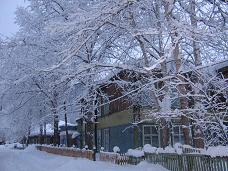 НаименованиемероприятийСроки исполненияОтветственные исполнителиОпределить место для массового отдыха населенияДо 10.06.2022г.Администрация Луговского городского поселения Закрепить место массового отдыха населения постановлением администрации Луговского городского поселенияДо 13.06.2022г.Администрация Луговского городского поселения Произвести очистку береговой линии от бытового производственного мусора в месте организованного отдыха населенияДо 22.06.2022г.Администрация Луговского городского поселения Оборудовать место организованного отдыха средствами наглядной агитации по правилам поведения и мерам безопасности на водеДо 22.06.2022г.Администрация Луговского городского поселения В месте организованного отдыха населения установить запрещающие опознавательные знаки для заплыва (буйки)До 22.06.2022г.Администрация Луговского городского поселения Изготовить и выставить на стихийных пляжах, необорудованных для купания, и ниже выпуска хозяйственно-бытовых сточных вод  предостерегающие знаки о запрете купанияДо 22.06.2022г.Администрация Луговского городского поселения Организовать выполнение профилактических мероприятий по предотвращению несчастных случаев с людьми на водеДо 15.06.2022г.Администрация Луговского городского поселения Организовать учёт и анализ несчастных случаев на водеДо 01.10.2022г.Администрация Луговского городского поселения  № п/п Наименование места  Дата открытияДата закрытия1.В районе бывшей лодочной станции(от 50 до 90м. от моста через р. Мама вверх по течению реки)22.06.2022г.15.08.2022г.№ п/пМероприятия Срок исполненияОтветственные исполнители1Проведение разъяснительной работы с населением об обращении с твердыми коммунальными отходами на территории Луговского муниципального образованиямайАдминистрация Луговского городского поселения2Организация  работы по освещению на официальном сайте Администрации Луговского городского поселения информации по обращению с твердыми коммунальными отходамив течение годаАдминистрация Луговского городского поселения3Проведение экологических субботников по сбору твердых коммунальных отходов на прилегающей территории предприятий, учреждений, домовладений граждан, в местах массового отдыха, на территориях детских и спортивных площадокиюнь-сентябрь Администрация Луговского городского поселения,  руководители организаций и учреждений4Проведение конкурса рисунков и плакатов по тематике «Мы за чистый поселок!»сентябрьАдминистрация Луговского городского поселения,  руководители организаций и учреждений5Проведение конкурса «Чистый двор»сентябрьАдминистрация Луговского городского поселения6Распространение информационных материалов, баннеров, разъясняющих правила обращения с  твердыми бытовыми отходами в течение годаАдминистрация Луговского городского поселенияПриложение  1Приложение  1Приложение  1Приложение  1Приложение  1Приложение  1Приложение  1Приложение  1Приложение  1Приложение  1Приложение  1Приложение  1к решению Думы к решению Думы к решению Думы к решению Думы к решению Думы к решению Думы к решению Думы к решению Думы к решению Думы к решению Думы к решению Думы к решению Думы Луговского городского поселенияЛуговского городского поселенияЛуговского городского поселенияЛуговского городского поселенияЛуговского городского поселенияЛуговского городского поселенияЛуговского городского поселенияЛуговского городского поселенияЛуговского городского поселенияЛуговского городского поселенияЛуговского городского поселенияЛуговского городского поселения от 27.05.2022 г. № 73  от 27.05.2022 г. № 73  от 27.05.2022 г. № 73  от 27.05.2022 г. № 73  от 27.05.2022 г. № 73  от 27.05.2022 г. № 73  от 27.05.2022 г. № 73  от 27.05.2022 г. № 73  от 27.05.2022 г. № 73  от 27.05.2022 г. № 73  от 27.05.2022 г. № 73  от 27.05.2022 г. № 73 ДОХОДЫ БЮДЖЕТА ЛУГОВСКОГО ГОРОДСКОГО ПОСЕЛЕНИЯ ДОХОДЫ БЮДЖЕТА ЛУГОВСКОГО ГОРОДСКОГО ПОСЕЛЕНИЯ ДОХОДЫ БЮДЖЕТА ЛУГОВСКОГО ГОРОДСКОГО ПОСЕЛЕНИЯ ДОХОДЫ БЮДЖЕТА ЛУГОВСКОГО ГОРОДСКОГО ПОСЕЛЕНИЯ ДОХОДЫ БЮДЖЕТА ЛУГОВСКОГО ГОРОДСКОГО ПОСЕЛЕНИЯ ДОХОДЫ БЮДЖЕТА ЛУГОВСКОГО ГОРОДСКОГО ПОСЕЛЕНИЯ ДОХОДЫ БЮДЖЕТА ЛУГОВСКОГО ГОРОДСКОГО ПОСЕЛЕНИЯ ДОХОДЫ БЮДЖЕТА ЛУГОВСКОГО ГОРОДСКОГО ПОСЕЛЕНИЯ ДОХОДЫ БЮДЖЕТА ЛУГОВСКОГО ГОРОДСКОГО ПОСЕЛЕНИЯ ДОХОДЫ БЮДЖЕТА ЛУГОВСКОГО ГОРОДСКОГО ПОСЕЛЕНИЯ ДОХОДЫ БЮДЖЕТА ЛУГОВСКОГО ГОРОДСКОГО ПОСЕЛЕНИЯ ДОХОДЫ БЮДЖЕТА ЛУГОВСКОГО ГОРОДСКОГО ПОСЕЛЕНИЯ ДОХОДЫ БЮДЖЕТА ЛУГОВСКОГО ГОРОДСКОГО ПОСЕЛЕНИЯ ДОХОДЫ БЮДЖЕТА ЛУГОВСКОГО ГОРОДСКОГО ПОСЕЛЕНИЯ ДОХОДЫ БЮДЖЕТА ЛУГОВСКОГО ГОРОДСКОГО ПОСЕЛЕНИЯ ДОХОДЫ БЮДЖЕТА ЛУГОВСКОГО ГОРОДСКОГО ПОСЕЛЕНИЯ ПО КОДАМ КЛАССИФИКАЦИИ ДОХОДОВ БЮДЖЕТА ЗА 2021 ГОДПО КОДАМ КЛАССИФИКАЦИИ ДОХОДОВ БЮДЖЕТА ЗА 2021 ГОДПО КОДАМ КЛАССИФИКАЦИИ ДОХОДОВ БЮДЖЕТА ЗА 2021 ГОДПО КОДАМ КЛАССИФИКАЦИИ ДОХОДОВ БЮДЖЕТА ЗА 2021 ГОДПО КОДАМ КЛАССИФИКАЦИИ ДОХОДОВ БЮДЖЕТА ЗА 2021 ГОДПО КОДАМ КЛАССИФИКАЦИИ ДОХОДОВ БЮДЖЕТА ЗА 2021 ГОДПО КОДАМ КЛАССИФИКАЦИИ ДОХОДОВ БЮДЖЕТА ЗА 2021 ГОДПО КОДАМ КЛАССИФИКАЦИИ ДОХОДОВ БЮДЖЕТА ЗА 2021 ГОДПО КОДАМ КЛАССИФИКАЦИИ ДОХОДОВ БЮДЖЕТА ЗА 2021 ГОДПО КОДАМ КЛАССИФИКАЦИИ ДОХОДОВ БЮДЖЕТА ЗА 2021 ГОДПО КОДАМ КЛАССИФИКАЦИИ ДОХОДОВ БЮДЖЕТА ЗА 2021 ГОДПО КОДАМ КЛАССИФИКАЦИИ ДОХОДОВ БЮДЖЕТА ЗА 2021 ГОДПО КОДАМ КЛАССИФИКАЦИИ ДОХОДОВ БЮДЖЕТА ЗА 2021 ГОДПО КОДАМ КЛАССИФИКАЦИИ ДОХОДОВ БЮДЖЕТА ЗА 2021 ГОДПО КОДАМ КЛАССИФИКАЦИИ ДОХОДОВ БЮДЖЕТА ЗА 2021 ГОДПО КОДАМ КЛАССИФИКАЦИИ ДОХОДОВ БЮДЖЕТА ЗА 2021 ГОДтыс. рубтыс. рубНАИМЕНОВАНИЕ ПОКАЗАТЕЛЯКод доходов бюджетной классификации Российской ФедерацииКод доходов бюджетной классификации Российской ФедерацииКод доходов бюджетной классификации Российской ФедерацииКод доходов бюджетной классификации Российской ФедерацииКод доходов бюджетной классификации Российской ФедерацииКод доходов бюджетной классификации Российской ФедерацииКод доходов бюджетной классификации Российской ФедерацииКод доходов бюджетной классификации Российской ФедерацииКод доходов бюджетной классификации Российской Федерацииутверждено в бюджете  Реш.№ 68 от 24.12.2021 г.утверждено в бюджете  Реш.№ 68 от 24.12.2021 г.исполнено за 2021 годисполнено за 2021 год% исполнения% исполненияНАИМЕНОВАНИЕ ПОКАЗАТЕЛЯКод доходов бюджетной классификации Российской ФедерацииКод доходов бюджетной классификации Российской ФедерацииКод доходов бюджетной классификации Российской ФедерацииКод доходов бюджетной классификации Российской ФедерацииКод доходов бюджетной классификации Российской ФедерацииКод доходов бюджетной классификации Российской ФедерацииКод доходов бюджетной классификации Российской ФедерацииКод доходов бюджетной классификации Российской ФедерацииКод доходов бюджетной классификации Российской Федерацииутверждено в бюджете  Реш.№ 68 от 24.12.2021 г.утверждено в бюджете  Реш.№ 68 от 24.12.2021 г.исполнено за 2021 годисполнено за 2021 год% исполнения% исполненияНАИМЕНОВАНИЕ ПОКАЗАТЕЛЯГАДГАДВИД ДОХОДАВИД ДОХОДАВИД ДОХОДАВИД ДОХОДАКЭСКЭСКЭСНАЛОГОВЫЕ ДОХОДЫ000 1 00 00000 00 0000 000000 1 00 00000 00 0000 000000 1 00 00000 00 0000 000000 1 00 00000 00 0000 000616,7616,7653,0653,0105,9105,9НАЛОГ НА ПРИБЫЛЬ000 1 01 00000 00 0000 000000 1 01 00000 00 0000 000000 1 01 00000 00 0000 000000 1 01 00000 00 0000 000450,0450,0448,7448,799,799,7Налог на доходы физических лиц с доходов, источником которых является налоговый агент, за исключением доходов, в отношении которых исчисление и уплата осуществляются в соответствии со статьями 227,227.1 и 228 Налогового кодекса Российской Федерации182182 1 01 02010 01 0000  1 01 02010 01 0000  1 01 02010 01 0000  1 01 02010 01 0000 110110110450,0450,0448,7448,799,799,7Налог на доходы физических лиц с доходов, полученных от осушествления деятельности физическими лицами,зарегистрированными в качестве индивидуальных предпринимателей,  нотариусов,занимающихся частной практикой,адвокатов,учредивших адвокатские кабинеты и других лиц, занимающихся частной практикой в соответствии со ст.227  НК РФ182182 1 01 02020 01 0000  1 01 02020 01 0000  1 01 02020 01 0000  1 01 02020 01 0000 110110110000000Налог на доходы физических лиц с доходов, полученных физическими лицами, не являющимися налоговыми резидентами Российской Федерации182182 1 01 02030 01 0000  1 01 02030 01 0000  1 01 02030 01 0000  1 01 02030 01 0000 110110110000000НАЛОГИ НА ИМУЩЕСТВО  106 00000 00 0000   106 00000 00 0000   106 00000 00 0000   106 00000 00 0000 18,418,453,153,1288,6288,6Налог на имущество физических лиц, взимаемый по ставкам, применяемым к объектам налогообложения, расположенные в границах поселения182182  1 06 01030 13 0000   1 06 01030 13 0000   1 06 01030 13 0000   1 06 01030 13 0000 11011011000(-0,3)(-0,3)00Земельный налог, взимаемый по ставкам, установленным в соответствии с подпунктом 1 пункта 1 статьи 394 Налогового кодекса Российской Федерации и применяемым к объектам налогообложения, расположенным в границах поселения182182 1 06 06013 13 0000  1 06 06013 13 0000  1 06 06013 13 0000  1 06 06013 13 0000 11011011018,418,453,653,6291,3291,3Земельный налог, взимаемый по ставкам, установленным в соответствии с подпунктом 2 пункта 1 статьи 394 Налогового кодекса Российской Федерации и применяемым к объектам налогообложения, расположенным в границах поселения182182 1 06 06023 13 0000  1 06 06023 13 0000  1 06 06023 13 0000  1 06 06023 13 0000 1101101100,00,0(-0,1)(-0,1)00НАЛОГИ НА ТОВАРЫ ( РАБОТЫ,УСЛУГИ) РЕАЛИЗУЕМЫЕ НА ТЕРРИТОРИИ РОССИЙСКОЙ ФЕДЕРАЦИИ148,3148,3151,1151,1101,9101,9Доходы от уплаты акцизов на дизельное топливо,зачисляемые в консолидированные бюджеты субъектов Российской Федерации 182182 1 03 02230 01 0000  1 03 02230 01 0000  1 03 02230 01 0000  1 03 02230 01 0000 11011011068,168,169,869,8102,5102,5Доходы от уплаты акцизов на моторные масла для дизельных и (или) карбюраторных двигателей,зачисляемые в консолидированные бюджеты субъектов Российской Федерации 182182 1 03 02240 01 0000  1 03 02240 01 0000  1 03 02240 01 0000  1 03 02240 01 0000 1101101100,40,40,50,5125,0125,0Доходы от уплаты акцизов на автомобильный бензин, производимый на территории Российской Федерации, зачисляемые в консолидированные бюджеты субъектов Российской Федерации 182182 1 03 02250 01 0000  1 03 02250 01 0000  1 03 02250 01 0000  1 03 02250 01 0000 11011011089,689,692,892,8103,6103,6Доходы от уплаты акцизов на прямогонный бензин, производимый на территории Российской Федерации, зачисляемые в консолидированные бюджеты субъектов Российской Федерации 182182 1 03 02260 01 0000  1 03 02260 01 0000  1 03 02260 01 0000  1 03 02260 01 0000 110110110(- 9,8)(- 9,8)(-11,9)(-11,9)(-121,4)(-121,4)НЕНАЛОГОВЫЕ ДОХОДЫ542,3542,3771,9771,9142,3142,3ДОХОДЫ ОТ ИСПОЛЬЗОВАНИЯ ИМУЩЕСТВА, НАХОДЯЩЕГОСЯ В ГОСУДАРСТВЕННОЙ И МУНИЦИПАЛЬНОЙ СОБСТВЕННОСТИ 1 11 00000 00 0000  1 11 00000 00 0000  1 11 00000 00 0000  1 11 00000 00 0000 771,9771,9771,9771,9100,0100,0Доходы, получаемые в виде арендной платы за земельные участки, государственная собственность на которые не разграничена и которые расположены в границах поселений, а также средства от продажи права на заключение договоров аренды указанных земельных участков907907 1 11 05013 13 0000  1 11 05013 13 0000  1 11 05013 13 0000  1 11 05013 13 0000 1201201200,80,80,80,8100,00100,00Доходы от сдачи в аренду имущества, находящегося в оперативном управлении органов управления поселений и созданных ими учреждений и в хозяйственном ведении муниципальных унитарных предприятий9079071 11 05035 13 0000 1 11 05035 13 0000 1 11 05035 13 0000 1 11 05035 13 0000 120120120500,0500,0729,3729,3145,9145,9Невыясненные поступления, зачисляемые в бюджеты поселений907907 1 17  01050 13 0000  1 17  01050 13 0000  1 17  01050 13 0000  1 17  01050 13 0000 1801801800,00,00,00,00,00,0Прочие неналоговые доходы бюджетов поселений907907 1 17 05050 13 0000  1 17 05050 13 0000  1 17 05050 13 0000  1 17 05050 13 0000 18018018041,541,542,142,1101,4101,4ИТОГО НАЛОГОВЫХ И НЕНАЛОГОВЫХ ДОХОДОВ1159,01159,01424,81424,8122,9122,9БЕЗВОЗМЕЗДНЫЕ ПОСТУПЛЕНИЯ14988,714988,714988,714988,7100,0100,0Дотация бюджетам городских поселений на выравнивание бюджетной обеспеченности городских  поселений (район)907907 2 02 16001 13 0000  2 02 16001 13 0000  2 02 16001 13 0000  2 02 16001 13 0000 1501501508540,88540,88540,88540,8100100Дотация бюджетам городских поселений на поддержку мер по обеспечению сбалансированности бюджетов ( обл)907907 2 02 15001 13 0000  2 02 15001 13 0000  2 02 15001 13 0000  2 02 15001 13 0000 1501501506058,36058,36058,36058,3100100Субсидия на подготовку к зиме ( ремонт)907907 2 02 29999 13 0000  2 02 29999 13 0000  2 02 29999 13 0000  2 02 29999 13 0000 1501501500,00,00,00,000Прочие межбюджетные трансферты907907 2 02 49999 13 0000  2 02 49999 13 0000  2 02 49999 13 0000  2 02 49999 13 0000 1501501500,00,00,00,000Субвенция на осуществление первичного воинского учета на территориях, где отсутствуют военные комиссариаты907907 2 02 35118 13 0000  2 02 35118 13 0000  2 02 35118 13 0000  2 02 35118 13 0000 150150150188,9188,9188,9188,9100100Субсидия на реализацию мероприятий перечня проектов народных инициатив907907 2 02 29999 13 0000  2 02 29999 13 0000  2 02 29999 13 0000  2 02 29999 13 0000 150150150200,0200,0200,0200,0100100Субвенция предоставляемая местному бюджету из фонда компенсаций Иркутской области на определение перечня должностных лиц органов местного самоуправления уполномоченных составлять протоколы об административных правонарушениях предусмотренных отдельными законами Иркутской области об административной ответственности9079072 02 02999 13 0000 2 02 02999 13 0000 2 02 02999 13 0000 2 02 02999 13 0000 1501501500,00,00,00,000Субвенция предоставляемая местному бюджету из фонда компенсаций Иркутской области на определение перечня должностных лиц органов местного самоуправления уполномоченных составлять протоколы об административных правонарушениях предусмотренных отдельными законами Иркутской области об административной ответственности9079072 02 03024 13 0000 2 02 03024 13 0000 2 02 03024 13 0000 2 02 03024 13 0000 1511511510,70,70,70,7100100ИТОГО ДОХОДОВ16147,716147,716413,516413,5101,6101,6Приложение 2Приложение 2Приложение 2Приложение 2Приложение 2Приложение 2Приложение 2к Решению Думы Луговского городского поселенияк Решению Думы Луговского городского поселенияк Решению Думы Луговского городского поселенияк Решению Думы Луговского городского поселенияк Решению Думы Луговского городского поселенияк Решению Думы Луговского городского поселенияк Решению Думы Луговского городского поселенияк Решению Думы Луговского городского поселенияк Решению Думы Луговского городского поселенияк Решению Думы Луговского городского поселенияк Решению Думы Луговского городского поселенияк Решению Думы Луговского городского поселенияк Решению Думы Луговского городского поселенияк Решению Думы Луговского городского поселенияк Решению Думы Луговского городского поселенияот 27.05.2022 г. № 73от 27.05.2022 г. № 73от 27.05.2022 г. № 73от 27.05.2022 г. № 73от 27.05.2022 г. № 73от 27.05.2022 г. № 73от 27.05.2022 г. № 73от 27.05.2022 г. № 73от 27.05.2022 г. № 73от 27.05.2022 г. № 73от 27.05.2022 г. № 73от 27.05.2022 г. № 73от 27.05.2022 г. № 73от 27.05.2022 г. № 73от 27.05.2022 г. № 73РАСХОДЫ БЮДЖЕТА ЛУГОВСКОГО ГОРОДСКОГО ПОСЕЛЕНИЯ РАСХОДЫ БЮДЖЕТА ЛУГОВСКОГО ГОРОДСКОГО ПОСЕЛЕНИЯ РАСХОДЫ БЮДЖЕТА ЛУГОВСКОГО ГОРОДСКОГО ПОСЕЛЕНИЯ РАСХОДЫ БЮДЖЕТА ЛУГОВСКОГО ГОРОДСКОГО ПОСЕЛЕНИЯ РАСХОДЫ БЮДЖЕТА ЛУГОВСКОГО ГОРОДСКОГО ПОСЕЛЕНИЯ РАСХОДЫ БЮДЖЕТА ЛУГОВСКОГО ГОРОДСКОГО ПОСЕЛЕНИЯ РАСХОДЫ БЮДЖЕТА ЛУГОВСКОГО ГОРОДСКОГО ПОСЕЛЕНИЯ РАСХОДЫ БЮДЖЕТА ЛУГОВСКОГО ГОРОДСКОГО ПОСЕЛЕНИЯ РАСХОДЫ БЮДЖЕТА ЛУГОВСКОГО ГОРОДСКОГО ПОСЕЛЕНИЯ РАСХОДЫ БЮДЖЕТА ЛУГОВСКОГО ГОРОДСКОГО ПОСЕЛЕНИЯ РАСХОДЫ БЮДЖЕТА ЛУГОВСКОГО ГОРОДСКОГО ПОСЕЛЕНИЯ РАСХОДЫ БЮДЖЕТА ЛУГОВСКОГО ГОРОДСКОГО ПОСЕЛЕНИЯ РАСХОДЫ БЮДЖЕТА ЛУГОВСКОГО ГОРОДСКОГО ПОСЕЛЕНИЯ ПО РАЗДЕЛАМ И ПОДРАЗДЕЛАМ КЛАССИФИКАЦИИ РАСХОДОВ БЮДЖЕТОВ ЗА 2021 ГОДПО РАЗДЕЛАМ И ПОДРАЗДЕЛАМ КЛАССИФИКАЦИИ РАСХОДОВ БЮДЖЕТОВ ЗА 2021 ГОДПО РАЗДЕЛАМ И ПОДРАЗДЕЛАМ КЛАССИФИКАЦИИ РАСХОДОВ БЮДЖЕТОВ ЗА 2021 ГОДПО РАЗДЕЛАМ И ПОДРАЗДЕЛАМ КЛАССИФИКАЦИИ РАСХОДОВ БЮДЖЕТОВ ЗА 2021 ГОДПО РАЗДЕЛАМ И ПОДРАЗДЕЛАМ КЛАССИФИКАЦИИ РАСХОДОВ БЮДЖЕТОВ ЗА 2021 ГОДПО РАЗДЕЛАМ И ПОДРАЗДЕЛАМ КЛАССИФИКАЦИИ РАСХОДОВ БЮДЖЕТОВ ЗА 2021 ГОДПО РАЗДЕЛАМ И ПОДРАЗДЕЛАМ КЛАССИФИКАЦИИ РАСХОДОВ БЮДЖЕТОВ ЗА 2021 ГОДПО РАЗДЕЛАМ И ПОДРАЗДЕЛАМ КЛАССИФИКАЦИИ РАСХОДОВ БЮДЖЕТОВ ЗА 2021 ГОДПО РАЗДЕЛАМ И ПОДРАЗДЕЛАМ КЛАССИФИКАЦИИ РАСХОДОВ БЮДЖЕТОВ ЗА 2021 ГОДПО РАЗДЕЛАМ И ПОДРАЗДЕЛАМ КЛАССИФИКАЦИИ РАСХОДОВ БЮДЖЕТОВ ЗА 2021 ГОДПО РАЗДЕЛАМ И ПОДРАЗДЕЛАМ КЛАССИФИКАЦИИ РАСХОДОВ БЮДЖЕТОВ ЗА 2021 ГОДПО РАЗДЕЛАМ И ПОДРАЗДЕЛАМ КЛАССИФИКАЦИИ РАСХОДОВ БЮДЖЕТОВ ЗА 2021 ГОДПО РАЗДЕЛАМ И ПОДРАЗДЕЛАМ КЛАССИФИКАЦИИ РАСХОДОВ БЮДЖЕТОВ ЗА 2021 ГОДПО РАЗДЕЛАМ И ПОДРАЗДЕЛАМ КЛАССИФИКАЦИИ РАСХОДОВ БЮДЖЕТОВ ЗА 2021 ГОДПО РАЗДЕЛАМ И ПОДРАЗДЕЛАМ КЛАССИФИКАЦИИ РАСХОДОВ БЮДЖЕТОВ ЗА 2021 ГОДтыс. руб.тыс. руб.НаименованиеНаименованиеНаименованиеНаименованиеНаименованиеРзПзРзПзРзПзРзПзУтверждено по Решению Думы № 68  от 24.12.2021 г.Утверждено по Решению Думы № 68  от 24.12.2021 г.Исполнено за 2021 годИсполнено за 2021 годИсполнение %Исполнение %НаименованиеНаименованиеНаименованиеНаименованиеНаименованиеРзПзРзПзРзПзРзПзУтверждено по Решению Думы № 68  от 24.12.2021 г.Утверждено по Решению Думы № 68  от 24.12.2021 г.Исполнено за 2021 годИсполнено за 2021 годИсполнение %Исполнение % Общегосударственные вопросы Общегосударственные вопросы Общегосударственные вопросы Общегосударственные вопросы Общегосударственные вопросы01000100010001008866,58866,57752,07752,087,487,4Функционирование высшего должностного лица субъекта Российской Федерации и муниципального образованияФункционирование высшего должностного лица субъекта Российской Федерации и муниципального образованияФункционирование высшего должностного лица субъекта Российской Федерации и муниципального образованияФункционирование высшего должностного лица субъекта Российской Федерации и муниципального образованияФункционирование высшего должностного лица субъекта Российской Федерации и муниципального образования0102010201020102990,8990,8967,4967,497,697,6Функционирование представительных органов муниципальных образованийФункционирование представительных органов муниципальных образованийФункционирование представительных органов муниципальных образованийФункционирование представительных органов муниципальных образованийФункционирование представительных органов муниципальных образований01030103010301030,00,00,00,000Функционирование Правительства РФ, высших органов исполнительной власти субъектов РФ, местных администраций   Функционирование Правительства РФ, высших органов исполнительной власти субъектов РФ, местных администраций   Функционирование Правительства РФ, высших органов исполнительной власти субъектов РФ, местных администраций   Функционирование Правительства РФ, высших органов исполнительной власти субъектов РФ, местных администраций   Функционирование Правительства РФ, высших органов исполнительной власти субъектов РФ, местных администраций   01040104010401047552,17552,16461,76461,785,685,6Обеспечение выборов и референдумовОбеспечение выборов и референдумовОбеспечение выборов и референдумовОбеспечение выборов и референдумовОбеспечение выборов и референдумов0107010701070107322,9322,9322,9322,9100100Резервные фондыРезервные фондыРезервные фондыРезервные фондыРезервные фонды011101110111011100000,00,0Гос. полномочия по работе административных комиссийГос. полномочия по работе административных комиссийГос. полномочия по работе административных комиссийГос. полномочия по работе административных комиссийГос. полномочия по работе административных комиссий01130113011301130,70,70,70,7100,0100,0Национальная оборонаНациональная оборонаНациональная оборонаНациональная оборонаНациональная оборона0200020002000200188,9188,9188,9188,9100,0100,0Мобилизационная и вневойсковая подготовкаМобилизационная и вневойсковая подготовкаМобилизационная и вневойсковая подготовкаМобилизационная и вневойсковая подготовкаМобилизационная и вневойсковая подготовка0203020302030203188,9188,9188,9188,9100,0100,0Национальная безопасность и правоохранительная деятельностьНациональная безопасность и правоохранительная деятельностьНациональная безопасность и правоохранительная деятельностьНациональная безопасность и правоохранительная деятельностьНациональная безопасность и правоохранительная деятельность0300030003000300130,3130,3130,3130,3100,0100,0Защита населения  и территории от чрезвычайных ситуаций природного и техногенного характера, гражданская оборонаЗащита населения  и территории от чрезвычайных ситуаций природного и техногенного характера, гражданская оборонаЗащита населения  и территории от чрезвычайных ситуаций природного и техногенного характера, гражданская оборонаЗащита населения  и территории от чрезвычайных ситуаций природного и техногенного характера, гражданская оборонаЗащита населения  и территории от чрезвычайных ситуаций природного и техногенного характера, гражданская оборона030903090309030971,871,871,871,8100,0100,0Обеспечение пожарной безопасностиОбеспечение пожарной безопасностиОбеспечение пожарной безопасностиОбеспечение пожарной безопасностиОбеспечение пожарной безопасности031003100310031058,558,558,558,5100,0100,0Национальная экономикаНациональная экономикаНациональная экономикаНациональная экономикаНациональная экономика040004000400040061,961,98,08,012,912,9Общеэкономические вопросыОбщеэкономические вопросыОбщеэкономические вопросыОбщеэкономические вопросыОбщеэкономические вопросы0401040104010401000,00,00,00,0Долгосрочная программа содержание автомобильных  дорогДолгосрочная программа содержание автомобильных  дорогДолгосрочная программа содержание автомобильных  дорогДолгосрочная программа содержание автомобильных  дорогДолгосрочная программа содержание автомобильных  дорог040904090409040953,953,90,00,00,00,0Другие вопросы в области национальной экономикиДругие вопросы в области национальной экономикиДругие вопросы в области национальной экономикиДругие вопросы в области национальной экономикиДругие вопросы в области национальной экономики04120412041204128,08,08,08,00,00,0Жилищно-коммунальное хозяйствоЖилищно-коммунальное хозяйствоЖилищно-коммунальное хозяйствоЖилищно-коммунальное хозяйствоЖилищно-коммунальное хозяйство05000500050005006075,86075,83273,23273,253,953,9Жилищное хозяйствоЖилищное хозяйствоЖилищное хозяйствоЖилищное хозяйствоЖилищное хозяйство05010501050105015268,65268,62516,72516,747,847,8Коммунальное хозяйствоКоммунальное хозяйствоКоммунальное хозяйствоКоммунальное хозяйствоКоммунальное хозяйство0502050205020502545,9545,9525,8525,896,396,3БлагоустройствоБлагоустройствоБлагоустройствоБлагоустройствоБлагоустройство0503050305030503261,3261,3230,8230,888,388,3Культура Культура Культура Культура Культура 0800080008000800121,0121,0119,8119,870,570,5Мероприятия в области культурыМероприятия в области культурыМероприятия в области культурыМероприятия в области культурыМероприятия в области культуры0801080108010801121,0121,0119,8119,870,570,5Физическая культура и спортФизическая культура и спортФизическая культура и спортФизическая культура и спортФизическая культура и спорт110011001100110033,033,032,832,899,499,4Физкультурно-оздоровительные и спортивные мероприятияФизкультурно-оздоровительные и спортивные мероприятияФизкультурно-оздоровительные и спортивные мероприятияФизкультурно-оздоровительные и спортивные мероприятияФизкультурно-оздоровительные и спортивные мероприятия110111011101110133,033,032,832,899,499,4Межбюджетные трансферты бюджетам субъектов Российской Федерации и муниципальных образований общего характераМежбюджетные трансферты бюджетам субъектов Российской Федерации и муниципальных образований общего характераМежбюджетные трансферты бюджетам субъектов Российской Федерации и муниципальных образований общего характераМежбюджетные трансферты бюджетам субъектов Российской Федерации и муниципальных образований общего характераМежбюджетные трансферты бюджетам субъектов Российской Федерации и муниципальных образований общего характера1400140014001400670,2670,2670,2670,2100100Непрограммные расходы на осуществление переданных полномочий бюджетам муниципальных районов из бюджетов поселенийНепрограммные расходы на осуществление переданных полномочий бюджетам муниципальных районов из бюджетов поселенийНепрограммные расходы на осуществление переданных полномочий бюджетам муниципальных районов из бюджетов поселенийНепрограммные расходы на осуществление переданных полномочий бюджетам муниципальных районов из бюджетов поселенийНепрограммные расходы на осуществление переданных полномочий бюджетам муниципальных районов из бюджетов поселений1403140314031403670,2670,2670,2670,2100100Всего  расходовВсего  расходовВсего  расходовВсего  расходовВсего  расходов16147,616147,612175,912175,975,475,4Приложение 3 к решениюПриложение 3 к решениюПриложение 3 к решениюПриложение 3 к решениюПриложение 3 к решениюПриложение 3 к решениюПриложение 3 к решениюПриложение 3 к решению Думы Луговского городского поселения Думы Луговского городского поселения Думы Луговского городского поселения Думы Луговского городского поселения Думы Луговского городского поселения Думы Луговского городского поселения Думы Луговского городского поселения Думы Луговского городского поселения от 27.05.2022г. № 73 от 27.05.2022г. № 73 от 27.05.2022г. № 73 от 27.05.2022г. № 73 от 27.05.2022г. № 73 от 27.05.2022г. № 73 от 27.05.2022г. № 73 от 27.05.2022г. № 73ПОКАЗАТЕЛИ ПО РАСХОДАМ БЮДЖЕТА ЛУГОВСКОГО ГОРОДСКОГОПОКАЗАТЕЛИ ПО РАСХОДАМ БЮДЖЕТА ЛУГОВСКОГО ГОРОДСКОГОПОКАЗАТЕЛИ ПО РАСХОДАМ БЮДЖЕТА ЛУГОВСКОГО ГОРОДСКОГОПОКАЗАТЕЛИ ПО РАСХОДАМ БЮДЖЕТА ЛУГОВСКОГО ГОРОДСКОГОПОКАЗАТЕЛИ ПО РАСХОДАМ БЮДЖЕТА ЛУГОВСКОГО ГОРОДСКОГОПОКАЗАТЕЛИ ПО РАСХОДАМ БЮДЖЕТА ЛУГОВСКОГО ГОРОДСКОГОПОКАЗАТЕЛИ ПО РАСХОДАМ БЮДЖЕТА ЛУГОВСКОГО ГОРОДСКОГОПОКАЗАТЕЛИ ПО РАСХОДАМ БЮДЖЕТА ЛУГОВСКОГО ГОРОДСКОГОПОКАЗАТЕЛИ ПО РАСХОДАМ БЮДЖЕТА ЛУГОВСКОГО ГОРОДСКОГОПОСЕЛЕНИЯ ПО ВЕДОМСТВЕННОЙ СТРУКТУРЕ РАСХОДОВ БЮДЖЕТАПОСЕЛЕНИЯ ПО ВЕДОМСТВЕННОЙ СТРУКТУРЕ РАСХОДОВ БЮДЖЕТАПОСЕЛЕНИЯ ПО ВЕДОМСТВЕННОЙ СТРУКТУРЕ РАСХОДОВ БЮДЖЕТАПОСЕЛЕНИЯ ПО ВЕДОМСТВЕННОЙ СТРУКТУРЕ РАСХОДОВ БЮДЖЕТАПОСЕЛЕНИЯ ПО ВЕДОМСТВЕННОЙ СТРУКТУРЕ РАСХОДОВ БЮДЖЕТАПОСЕЛЕНИЯ ПО ВЕДОМСТВЕННОЙ СТРУКТУРЕ РАСХОДОВ БЮДЖЕТАПОСЕЛЕНИЯ ПО ВЕДОМСТВЕННОЙ СТРУКТУРЕ РАСХОДОВ БЮДЖЕТАПОСЕЛЕНИЯ ПО ВЕДОМСТВЕННОЙ СТРУКТУРЕ РАСХОДОВ БЮДЖЕТАПОСЕЛЕНИЯ ПО ВЕДОМСТВЕННОЙ СТРУКТУРЕ РАСХОДОВ БЮДЖЕТАтыс.рубНаименованиеКВСРРзПРКЦСРКВРплан на 2021 г по бюджетуисполнение за 2021 год% исполненияНаименованиеКВСРРзПРКЦСРКВРплан на 2021 г по бюджетуисполнение за 2021 год% исполненияВСЕГО РАСХОДОВ:16147,612175,9Администрация городского поселения16147,612175,9ОБЩЕГОСУДАРСТВЕННЫЕ ВОПРОСЫ8866,57752,0Муниципальная программа "Социально-экономическое развитие Луговского муниципального образования на 2021-2023 годы"907010051 0 00 000008866,57752,0Подпрограмма "Совершенствование механизмов управления Луговского МО на 2021-2023 годы"907010051 1 00 000008866,57752,087,4Основное мероприятие "Функционирование высшего должностного лица органа местного самоуправления"907010251 1 01 00000990,8967,497,5Расходы на выплаты по оплате труда высшего должностного лица органов местного самоуправления907010251 1 01 10110121762,3743,097,5Другие вопросы на обеспечение  функций высшего должностного лица органов местного самоуправления907010251 1 01 10110228,5224,497,6Функционирование Думы Луговского муниципального образования907010389 0 00 000000,00,00,0Непрограммные расходы907010389 0 00 000000,00,0Функционирование Думы Луговского муниципального образования907010389 1 00 000000,00,0Функционирование Правительства РФ, высших органов исполнительной власти субъектов РФ, местных администраций907010450 0 00 000007552,16461,785,6Основное мероприятие "Осуществление функций администрации муниципального образования"907010451 1 02 000005682,15678,098,9Расходы по оплате труда работников местного самоуправления907010451 1 02 101101214261,24257,997,8Другие вопросы на обеспечение  функций органов местного самоуправления907010451 1 02 101101420,91420,198,3Социальное пособие по истечении срока полномочий907010451 1 02 101103210,00,0Подготовка и повышение квалификации муниципальных служащих907010451 1 02 101300,00,0Закупка товаров, работ и услуг для государственных нужд907010451 1 02 10120242102,996,3Расходы на обеспечение в сфере информационно-коммуникационных технологий907010451 1 02 10120102,996,393,6Закупка товаров, работ и услуг для государственных нужд907010451 1 02 10120244153,4146,296,2Укрепление материально-технической базы муниципального образования907010451 1 02 101202471590,0521,034,1Иные бюджетные ассигнования907010451 1 02 1012023,720,2Расходы на исполнение налоговых обязательств органов местного самоуправления уплата налогов, сборов и других платежей907010451 1 02 1012080023,720,285Обеспечение выборов и референдумов на 2021 год на территории Луговского городского поселения907010751 1 02 10120200322,9322,9100Резервные фонды 907011189 0 00 000008000,00,00,0Прочие Непрограммные расходы 907011189 2 00 000000,00,00,0Резервные фонды органов самоуправления907011189 2 82 109000,00,00,0Обеспечение реализации мероприятий резервного фонда907011189 2 82 109000,00,00,0Иные бюджетные  ассигнования907011189 2 82 109000,00,00,0Другие общегосударственные расходы907011189 0 00 000000,70,7100Непрограммные расходы на осуществление государственных полномочий907011389 3 00 000002000,70,7Осуществление областного государственного полномочия по определению перечня должностных лиц органов местного самоуправления, уполномоченных составлять протоколы об административных правонарушениях, предусмотренных отдельными законами Иркутской области об административной ответственности907011389 3 83 731500,70,7 Закупка товаров, работ и услуг для государственных нужд907011389 3 83 731502440,70,7100НАЦИОНАЛЬНАЯ ОБОРОНА9070200188,9188,9100Мобилизационная и вневойсковая подготовка907020390 А 00 51180188,9188,9Руководство и управление в сфере установленных функций907020390 А 00 51180188,9188,9Осуществление первичного воинского учета на территориях, где отсутствуют военные комиссариаты907020390 А 00 51180188,9188,9Расходы по оплате труда в целях обеспечения выполнения функций органами, казенными учреждениями, органами управления внебюджетными фондами907020390 А 00 51180121128,1128,1100Другие вопросы на обеспечение  функций воинского учета907020390 А 00 5118012938,738,7100Укрепление материально-технической базы муниципального образования907020390 А 00 5118024219,419,4100 Закупка товаров, работ и услуг для государственных нужд907020390 А 00 511802442,72,7100НАЦИОНАЛЬНАЯ БЕЗОПАСНОСТЬ И ПРАВООХРАНИТЕЛЬНАЯ ДЕЯТЕЛЬНОСТЬ90703130,3130,3100Защита населения  и территории от чрезывчайных ситуаций природного и техногенного характера, гражданская оборона907030052 2 00 0000071,871,8Муниципальная программа"Защита населения и территории Луговского муниципального образования от чрезвычайных ситуаций природного и техногенного характера, совершенствование гражданской обороны на 2021-2023 годы" 907030952 2 00 00000Основное мероприятие на 2021 год "Организация и осуществление мероприятий по гражданской обороне, зашитны населения и территории от чрезвычайных ситуаций природного и техногенного характера"907030952 2 05 0000071,871,8100Укрепление материально-технической базы мо907030952 2 05 10ЧС02420,00,00Закупка товаров, работ и услуг для государственных нужд907030952 2 05 10ЧС00,00,0Расходы на осуществление деятельности органов местного самоуправления в сфере защиты населения и территорий от чрезвычайных ситуаций 907030952 2 05 10ЧС00,00,0Укрепление материально-технической базы мо907030952 2 05 10ЧС024471,871,8100Закупка товаров, работ и услуг для государственных нужд907030952 2 05 10ЧС071,871,8Расходы на осуществление деятельности органов местного самоуправления в сфере защиты населения и территорий от чрезвычайных ситуаций 907030952 2 05 10ЧС071,871,8Укрепление материально-технической базы мо907030952 2 05 10ЧС03600,00,0100Закупка товаров, работ и услуг для государственных нужд907030952 2 05 10ЧС00,00,0Муниципальная программа "Обеспечение первичных мер пожарной безопасности в Луговском муниципальном образовании на 2021-2023 годы"907031052 2 06 0000058,558,5Основное мероприятие "Обеспечени  пожарной безопасности в Луговском мо на 2021-2023 гг."907031052 2 06 0000058,558,5Укрепление материально-технической базы мо907031052 2 06 10ПБ024458,558,5100Закупка товаров, работ и услуг для государственных нужд907031052 2 06 10ПБ058,558,5Расходы на осуществление деятельности органов местного самоуправления в сфере защиты населения по обеспечению мер пожарной безопасности907031052 2 06 10ПБ058,558,5 НАЦИОНАЛЬНАЯ ЭКОНОМИКА907040061,98,0Общеэкономические вопросы907040189 0 00 0000061,98,0Непрограммные расходы на осуществление государственных полномочий907040189 4 00 0000061,98,061,5Дорожное хозяйство907040989 5 00 0000053,90,0Обеспечение мероприятий по муниципальной долгосрочной целевой  программе "Повышение безопасности дорожного движения, капитальный ремонт, ремонт и содержание автомобильных дорог поселка Луговский в Луговском городском поселении"907040989 5 Д0 0000020053,90,0Основное мероприятие " Содержание и текущий ремонт дорог действующей сети, сооружений на них и элементов обустройства автомобильных дорог "907040989 5 Д0 1099053,90,0Закупка товаров, работ и услуг для государственных нужд907040989 5 Д0 1099024453,90,0100Другие вопросы в области национальной экономики907041289 6 М0 000008,08,0Основное мероприятие " Выполнение работ по оценке рыночной стоимости муниципального имущества"907041289 6 М0 109902008,08,0100Укрепление материально-технической базы мо907041289 6 М0 109908,08,0Закупка товаров, работ и услуг для государственных нужд907041289 6 М0 109902448,08,0ЖИЛИЩНО-КОММУНАЛЬНОЕ ХОЗЯЙСТВО907050053 3 00 000006075,83273,297,4  ЖИЛИЩНОЕ ХОЗЯЙСТВО907050053 3 00 000005268,62516,647,8Подпрограмма  ЖИЛИЩНОЕ ХОЗЯЙСТВО907050153 3 07 000005268,62516,6Оплата  тепловой энергии в горячей воде и теплоносителя для нужд пустующего муниципального  жилого фонда907050153 3 07 000002474864,72115,243,5Реализация направления расходов на оплату теплоэнергии муниципального пустующего жилого фонда907050153 3 07 103202474864,72115,243,5Мероприятие "Повышение устойчивости жилых домов, основных объектов и систем жизнеобеспечения на территории Луговского мо"907050153 3 07 00000244403,9401,30Реализация направления расходов на ремонт муниципального жилого фонда907050153 3 07 10320244403,9401,399,4Закупка товаров, работ и услуг для государственных нужд907050153 3 07 10320403,9401,3Закупка товаров, работ и услуг для государственных нужд907050153 3 07 10320403,9401,3 КОММУНАЛЬНОЕ ХОЗЯЙСТВО907050053 3 00 00000545,9525,8Муниципальная программа "Развитие и модернизация жилищно -коммунального хозяйства на территоиии инфраструктуры в Луговском муниципальном образовании на 2021-2023 гг."907050253 3 08 00000545,9525,8Мероприятие "Содержание объектов жилищно-коммунальной комплекса на территории  Луговского МО на 2021 год"907050253 3 08 00000545,9525,8100Расходы на осуществление деятельности органов местного самоуправления 907050253 3 08 10310244334,6314,5Укрепление материально-технической базы муниципального образования907050253 3 08 10310334,6314,5Закупка товаров, работ и услуг для государственных нужд907050253 3 08 10310132,5112,4Софинансирование мероприятий перечня проектов народных инициатив907050253 3 08 S2370244202,1202,1100Иные межбюджетные ассигнования907050253 3 08 10310800211,3211,3100Мероприятия в области коммунального хозяйства (оплата электропотерь)907050253 3 08 10310211,3211,3Создание и содержание мест (площадок)накопления твердых коммунальных отходов907050253 3 08 103102000,00,00,0 БЛАГОУСТРОЙСТВО9070553 3 00 00000261,3230,8Муниципальная программа"Комплексное благоустройство, содержание и озеленения территории Луговского муниципального образования на 2021-2023 гг"907050353 3 09 00000261,3230,8Подпрограмма "Уличное освещение на 2021 год"907050353 3 09 00000261,3230,8Основное мероприятие на 2021 год "Уличное освещение территории Луговского мо"907050353 3 09 10990261,3230,8Реализация направления расходов на оплату за уличное освещение и ремонт уличного освещения в Луговском мо907050353 3 09 10990247114,784,3Закупка товаров, работ и услуг для государственных нужд907050353 3 09 10990114,784,3Укрепление материально-технической базы муниципального образования907050353 3 09 10990244146,6146,4 Закупки товаров, работ и услуг для государственных нужд907050353 3 09 10990146,6146,4Основное мероприятие  "Содержание автомобильных дорог"907050353 3 10 000000,00,0Реализация направления расходов по содержанию дорог в Луговском мо907050353 3 10 109900,00,0Закупка товаров, работ и услуг для государственных нужд907050353 3 10 109900,00,0Основное мероприятие  "Организация и содержание мест захоронения"907050353 3 11 000000,00,0Организация и содержание мест захоронения907050353 3 11 109900,00,0Закупка товаров, работ и услуг для государственных нужд907050353 3 11 109900,00,0Основное мероприятие "Прочие благоустройства"907050353 3 12 000000,00,0Реализация направления расходов по содержанию в чистоте мест общего пользования и поддержание функциональных характеристик имущества, элементов благоустройства находящихся на территории мест общего пользования 907050353 3 12 109900,00,0Укрепление материально-технической базы муниципального образования907050353 3 12 109902440,00,0Закупка товаров, работ и услуг для государственных нужд907050353 3 12 109900,00,0КУЛЬТУРА907080054 К 00 00000121,0119,8Муниципальная программа "Культурно-массовые мероприятия на территории  Луговского муниципального образования на 2021-2023 годы" 907080154 К 13 00000244121,0119,8Основное мероприятие "Создание условий для организации культурно-досуговой деятельности населения" 907080154 К 13 10185121,0119,899,0Укрепление материально-технической базы муниципального образования907080154 К 13 1018524488,488,4Закупка товаров, работ и услуг для государственных нужд907080154 К 13 1018588,488,4Расхода на восстановление мемориальных сооружений и объектов, увековечивающих память погибших при защите Отечества907080154 К 13 101852440,00,0Укрепление материально-технической базы мо907080154 К 13 101850,00,0Укрепление материально-технической базы мо907080154 К 13 1018536032,631,496,3Закупка товаров, работ и услуг для государственных нужд907080154 К 13 1018532,631,4Расходы на реализацию мероприятий перечня проектов народных инициатив 907080154К 13 S23702440,00,0Закупка товаров, работ и услуг для государственных нужд907080154К 13 S23700,00,0ФИЗИЧЕСКАЯ КУЛЬТУРА И СПОРТ907110054 Ф 00 0000033,032,899Муниципальная программа "Молодежь и поддержка физической культурны и спорта на территории  Луговского муниципального образования на 2021-2023 гг." 907110154 Ф 14 0000033,032,8Основное мероприятие  "Спортивно-массовые мероприятия для населения" 907110154 Ф 14 10Ф1024418,818,899,5Обеспечение реализации спортивно -массовых мероприятий907110154 Ф 14 10Ф1018,818,8Укрепление материально-технической базы мо907110154 Ф 14 10Ф1024418,818,8Закупка товаров, работ и услуг для государственных нужд907110154 Ф 14 10Ф1018,818,8Закупка товаров, работ и услуг для государственных нужд907110154 Ф14 S237036014,214,098,6 МЕЖБЮДЖЕТНЫЕ ТРАНСФЕРТЫ 907140090 5 00 00000670,2670,2100Непрограммные расходы на осуществление переданных полномочий бюджетам муниципальных районов из бюджетов поселений907140390 5 00 10520630,1630,1Межбюджетные трансферты бюджетам муниципальных районов из бюджетов поселений бюджету муниципального района на осуществления части полномочий по решению вопросов местного значения (по составлению отчета об исполнению бюджета поселения и  осуществлению контроля за исполнением бюджета)907140390 5 00 10100630,1630,1100Расходы на выплаты персоналу в целях обеспечения выполнения функций органами, казенными учреждениями, органами управления внебюджетными фондами907140390 5 00 10100100553,1553,1100Закупка товаров, работ и услуг для государственных нужд907140390 5 00 1010020077,077,0Межбюджетные трансферты бюджетам муниципальных районов из бюджетов поселений бюджету муниципального района на осуществления части полномочий по решению вопросов местного значения (по осуществлению внешнего муниципального финансового контроля) 907140390 5 00 1030040,140,1100Расходы на выплаты персоналу в целях обеспечения выполнения функций органами, казенными учреждениями, органами управления внебюджетными фондами907140390 5 00 1030026,726,7Закупка товаров, работ и услуг для государственных нужд907140390 5 00 103002013,413,4